INFO DE PRENSAContacto de prensa:Jens Augustinaugustin@martor.dewww.martor.comMARTOR KGLindgesfeld 2842653 SolingenAlemania2 de febrero de 2021LOS CUCHILLOS DE SEGURIDAD DE METAL DETECTABLE DE MARTOR.NOVEDAD: EL SECUNORM PROFI40 MDP.Un problema muy extendido en la industria alimentaria y farmacéutica: al producir y procesar entran continuamente cuerpos extraños en el proceso de producción. Consecuencia: productos contaminados, caras retiradas del producto del mercado y una imagen dañada. MARTOR ha diseñado sus cuchillos de seguridad de metal detectable sobre todo para esos sectores. Y ahora ha ampliado su gama de cuchillos de seguridad.Con el nuevo SECUNORM PROFI40 MDP MARTOR, la empresa de Solingen, cuenta en su gama de productos con un cuchillo de seguridad de metal detectable con una profundidad de corte especialmente grande. El mango extra robusto se confecciona con aluminio inoxidable y sin barnizar, para evitar la infiltración de cuerpos extraños por oxidación o descamación de pintura. Para el interior se utilizó un plástico metal detectable de alta gama que puede ser encontrado por nuestros detectores y sensores, incluso en piezas de muy pequeño tamaño. El llamativo azul del plástico facilita el control visual. La hoja es inoxidable.Los sectores sensibles tales como la industria alimentaria y farmacéutica adquieren los productos MDP del líder del mercado de Solingen no solo para evitar los incidentes con contaminación. También quieren proteger a sus trabajadoras y trabajadores de cortes. Ya que el SECUNORM PROFI40 MDP, con certificación GS, está equipado con una retracción automática de la hoja. Eso significa que la hoja desaparece con rapidez en el mango tan pronto como sale del material a cortar. Única condición: después de pinchar se retira el pulgar de la corredera.Con su profundidad de corte de 36 mm el SECUNORM PROFI40 MDP está predestinado para una gran variedad de aplicaciones de corte profesionales. Los usuarios cortan con seguridad y eficacia cartones de varias capas, flejes de plástico, láminas o mercancía en saco. La hoja flexible corta sin problema material más grueso como espuma o poliestireno. El cambio de hoja funciona con facilidad, sin herramienta. Más información en www.martor.com.Caracteres incl. espacios: 2.103Imagen del productoSECUNORM PROFI40 MDPNO. 11900771                                 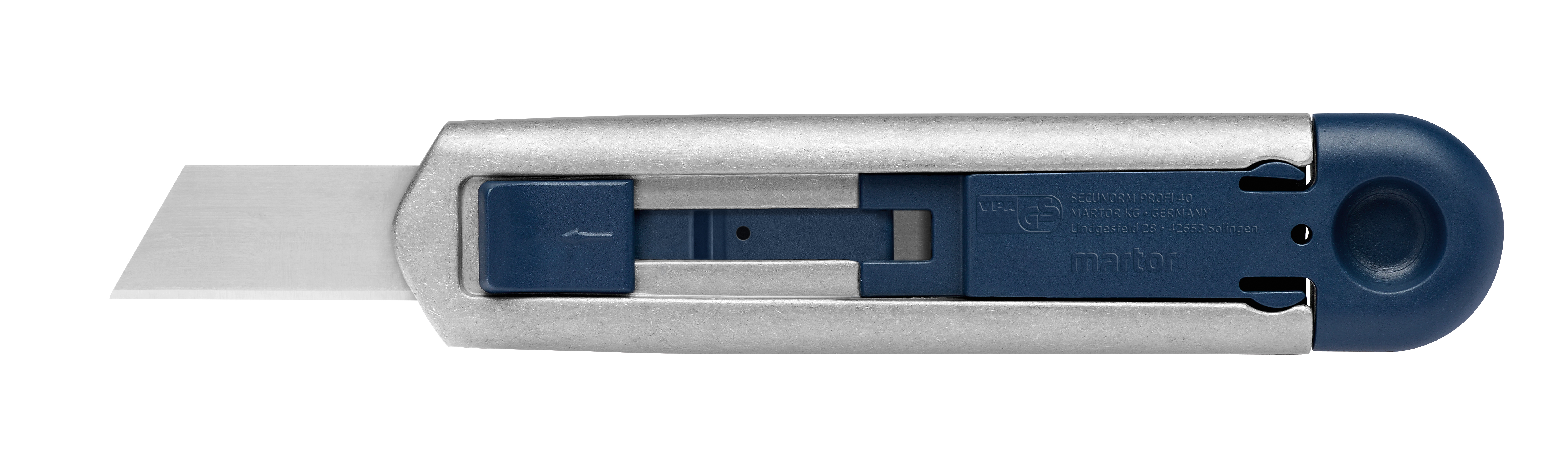 